ÚSTŘEDNÍ KONTROLNÍ A ZKUŠEBNÍ ÚSTAV ZEMĚDĚLSKÝ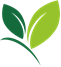                Sídlo ústavu: Hroznová 63/2, 656 06 Brno               SEKCE ZEMĚDĚLSKÝCH VSTUPŮ               ODBOR PŘÍPRAVKŮ NA OCHRANU ROSTLIN               Korespondenční adresa: Zemědělská 1a, 613 00 BRNOVytvořil/telefon:  Ing. Jana Ondráčková / 545 110 470E-mail: jana.ondrackova@ukzuz.czDatum: 9. 9. 2021PŘEHLED POVOLENÍ za období: 1. 8. 2021 – 31. 8. 2021NOVÉ POVOLENÉ PŘÍPRAVKY NA OCHRANU ROSTLINAgree 50 WGdržitel rozhodnutí o povolení: Mitsui AgriScience International S.A./N.V., Avenue de Tervueren 270, B-1150 Brussels, Belgieevidenční číslo: 5916-0účinná látka: Bacillus thuringiensis ssp. aizawai kmen GC-91   500 g/kgplatnost povolení končí dne: 30.4.2023Rozsah povoleného použití:OL (ochranná lhůta) je dána počtem dnů, které je nutné dodržet mezi termínem poslední aplikace a sklizní.(-) – ochrannou lhůtu není nutné stanovitDávka vody u plodové zeleniny se odvíjí v závislosti na výšce ošetřované rostliny:	do 50 cm		min. 600 l/ha50-125 cm 		min. 900 l/hanad 125 cm 		min. 1200 l/haPřípravek aplikujte v čase líhnutí vajíček, nebo když jsou larvy v prvním a druhém vývojovém stadiu (L1, L2).Přípravek dosahuje průměrné účinnosti.Incelodržitel rozhodnutí o povolení: Bayer S.A.S., 16 rue Jean-Marie Leclair, F-69009 Lyon, Francieevidenční číslo: 5822-0účinná látka: mesosulfuron-methyl 45 g/kg                     thienkarbazon-methyl 15 g/kg   platnost povolení končí dne: 9.8.2024Rozsah povoleného použití:AT – ochranná lhůta je dána odstupem mezi termínem poslední aplikace a sklizníSpektrum účinnosti:0,2 kg/ha + Biopower 1 l/ha, plodina v BBCH 13-32Plevele citlivé – psárka polní, chundelka metlice, lipnice roční, rmen rolní, řepka olejka-výdrol, kokoška pastuší tobolka, penízek rolní, kamejka rolní, plevele heřmánkovité, mák vlčí, rdesna, ptačinec prostředníPlevele méně citlivé – chrpa rolní, svízel přítula, hluchavky, rozrazily, violka rolní0,333 kg/ha + Biopower 1 l/ha, plodina v BBCH 13-19 Plevele citlivé – psárka polní, oves hluchý, plevele heřmánkovitéPlevele méně citlivé – chrpa rolní, svízel přítula, hluchavky, rozrazily, violka rolní0,333 kg/ha + Biopower 1 l/ha, plodina v BBCH 21-32Plevele citlivé – psárka polní, chundelka metlice, oves hluchý, sveřep jalový, sveřep stoklasa, jílky, rmen rolní, řepka olejka-výdrol, kokoška pastuší tobolka, plevele heřmánkovité, pomněnka rolní, mák vlčí, ptačinec prostředníPlevele méně citlivé – chrpa rolní, merlík bílý, svízel přítula, hluchavky, rdesna, rozrazily, violka rolní Růstová fáze plevelů: plevele aktivně rostoucí, jednoděložné jednoleté plevele BBCH 11-29, dvouděložné jednoleté plevele ve fázi vzcházení - BBCH 16Nelze vyloučit projevy fytotoxicity. Citlivost odrůd konzultujte s držitelem povolení.Přípravek nesmí zasáhnout okolní porosty ani oseté pozemky nebo pozemky určené k setí.Následné plodiny: Při dávce 0,2-0,333 kg/ha před výsevem brukvovitých meziplodin, řepky olejky ozimé nebo cukrovky půdu zpracujte do hloubky 15-20 cm tak, aby bylo zabezpečeno její důkladné promísení. U ostatních plodin je dostačující zpracování půdy do hloubky 5-10 cm.Náhradní plodiny:Pěstování náhradních plodin konzultujte s držitelem povolení. Použití v množitelských porostech konzultujte s držitelem povolení. Čištění aplikačního zařízení: 1) Po ukončení postřiku vypusťte všechnu aplikační kapalinu.2) Rozeberte sací a výtlačné vedení a tryskové filtry, a důkladně je propláchněte ve vodě.3) Naplňte aplikační zařízení vodou na 10 % obsahu nádrže a spusťte míchání. Doporučuje se rotační čisticí tryska.4) Vypusťte.5) Opakujte krok 3 a 4.6) Trysky a sítka musejí být čištěny odděleně. Tabulka ochranných vzdáleností stanovených s ohledem na ochranu necílových organismů              Za účelem ochrany vodních organismů je vyloučeno použití přípravku na pozemcích svažujících se (svažitost ≥ 3°) k povrchovým vodám. Přípravek lze na těchto pozemcích aplikovat pouze při použití vegetačního pásu o šířce nejméně 20 m.Legadodržitel rozhodnutí o povolení: Industrias Afrasa S.A., Ciudad De Sevilla 53, Poligno Industrial Fuente del Jarro, 46988 Paterna (Valencia), Španělskoevidenční číslo: 5908-0účinná látka: azoxystrobin 250 g/l  platnost povolení končí dne: 31.12.2025Rozsah povoleného použití:OL (ochranná lhůta) je dána počtem dnů, které je nutné dodržet mezi termínem poslední aplikace a sklizní.Vyšší dávka z uvedeného rozmezí se použije při vyšším infekčním tlaku a na braničnatky.Tabulka ochranných vzdáleností stanovených s ohledem na ochranu necílových organismůPro aplikaci do řepky ozimé: Za účelem ochrany vodních organismů je vyloučeno použití přípravku na pozemcích svažujících se k povrchovým vodám. Přípravek lze na těchto pozemcích aplikovat pouze při použití vegetačního pásu o šířce nejméně 5 m.Verben držitel rozhodnutí o povolení: Corteva Agriscience Czech s.r.o., Pekařská 628/14, Jinonice, 155 00 Praha 5evidenční číslo: 5806-0účinná látka: prochinazid         50 g/l                     prothiokonazol  200 g/lplatnost povolení končí dne: 31.7.2023Rozsah povoleného použití      AT – ochranná lhůta je dána odstupem mezi termínem poslední aplikace a sklizníDávkování volíme podle předpokládané intenzity napadení plodiny.Tabulka ochranných vzdáleností stanovených s ohledem na ochranu necílových organismů              Za účelem ochrany vodních organismů je vyloučeno použití přípravku na pozemcích svažujících se (svažitost ≥ 3°) k povrchovým vodám. Přípravek lze na těchto pozemcích aplikovat pouze při použití vegetačního pásu o šířce nejméně 5 m.NOVÉ POVOLENÉ POMOCNÉ PROSTŘEDKY NA OCHRANU ROSTLIN Rock Effect držitel rozhodnutí o povolení: AGRO CS a.s., Říkov 265, 552 03 Česká Skaliceevidenční číslo: 1705-2Cúčinná látka: olej z Pongamia pinnata 868,5 g/lplatnost povolení končí dne: 30.7.2031Rozsah použití pomocného prostředku:- ochrannou lhůtu (OL) není nutné stanovit.Návod k použití:Nižší koncentrace aplikační kapaliny v rámci uvedeného rozmezí jsou vhodné pro mladší rostliny, vyšší koncentrace pro starší rostliny a při vyšším napadení rostlin škodlivými organismy. Pomocný prostředek se nedoporučuje používat na velmi mladé rostliny.Před ošetřením okrasných rostlin ověřte citlivost na menším počtu rostlin nebo na menší ploše.Pokud snižujeme dávku aplikační kapaliny v rámci doporučovaného rozmezí, snižujeme úměrně dávku pomocného prostředku na jednotku ošetřené plochy tak, aby byla zachována koncentrace.ROZŠÍŘENÍ POUŽITÍ NEBO ZMĚNA V POUŽITÍ PŘÍPRAVKUKapitandržitel rozhodnutí o povolení: BASF SE, Carl-Bosch-Strasse 38, D-67056 Ludwigshafen, Německoevidenční číslo: 5481-1účinná látka: boskalid	150 g/l                      pyraklostrobin	250 g/lplatnost povolení končí dne: 31.1.2023Rozsah povoleného použití:AT – ochranná lhůta je dána odstupem mezi termínem aplikace a sklizní.Tabulka ochranných vzdáleností stanovených s ohledem na ochranu necílových organismůZa účelem ochrany vodních organismů neaplikujte na svažitých pozemcích (≥ 3° svažitosti), jejichž okraje jsou vzdáleny od povrchových vod < 12 m.Roundup Rapiddržitel rozhodnutí o povolení: Bayer AG, Kaiser-Wilhelm-Allee 1, D-51373 Leverkusen, Německoevidenční číslo: 4461-2účinná látka: glyfosát     450 g/l (ve formě draselné soli 551 g/l)platnost povolení končí dne: 15.12.2023Rozsah povoleného použití:OL (ochranná lhůta) je dána počtem dnů, které je nutné dodržet mezi termínem poslední aplikace a sklizníAT – ochranná lhůta je dána odstupem mezi termínem poslední aplikace a sklizní.(-) – ochrannou lhůtu není nutné stanovitPřípravkem, ani jeho úletem, nesmějí být zasaženy žádné rostliny a jejich společenstva, která nejsou určena k likvidaci. V případě opakovaného ošetření u indikací jádroviny, peckoviny mimo broskvoň, réva; lesní hospodářství, louky, pastviny, nezemědělská půda, orná půda, nesmí maximální dávka přípravku překročit 6,4 l/ha za vegetační sezónu. Ovocné sady a vinice Jádroviny, réva, peckoviny (kromě broskvoní) Proti svlačci rolnímu, pampelišce lékařské a kopřivě dvoudomé se vzhledem k jejich odolnosti doporučuje ošetřovat dávkou 6 l/ha po nasazení poupat. U ostatních plevelů se aplikace řídí výškou plevelů během celého vegetačního období. Ošetřované rostliny mají být v plném růstu a nejméně 20 cm vysoké. Víceleté hluboko zakořeňující plevele nesmí být zakryty jinými plevely. Ošetření, při kterých hrozí zasažení kmínků postřikem, se doporučuje provádět nejdříve 3. rokem po výsadbě. Dřeviny v sadech, alejích a jiných porostech Nátěr či postřik pařezů je nutno provést do 8-9 hodin po řezu kmínků. Nejvhodnější termín aplikace je léto a podzim. Hubení výmladků se provádí cíleným postřikem výmladků 4 % vodním roztokem. Orná půda Po sklizni kulturních plodin Ošetření se provádí po sklizni, kdy pýr dosáhne výšky 15-25 cm, tj. má vyvinuté nejméně 3-4 listy. Před setím nebo sázením plodinPřípravek se aplikuje na vzešlé plevele před setím nebo výsadbou plodin jako jsou brambory, sója, kukuřice, slunečnice, cukrová řepa apod. JahodníkV jahodníku se přípravek proti přerostlým plevelům aplikuje speciálním knotovým rámem, použije se dávka 1-1,5 l přípravku na ha a ředí se na koncentraci 25-40 %. Jahody se ošetřují pouze po sklizni.Louky a pastviny Obnova trvalých travních porostů Proti pampelišce lékařské se vzhledem k její odolnosti doporučuje ošetřovat dávkou 5 l/ha. Zavlažovací kanály Účinek přípravku je zpomalován chladným a suchým počasím v údobí aplikace. Proti svlačci rolnímu a kopřivě dvoudomé se doporučuje ošetřovat po nasazení poupat. U ostatních plevelů se aplikace řídí výškou plevelů během celého vegetačního období. Ošetřované rostliny mají být v plném růstu a nejméně 20 cm vysoké. Víceleté hluboko zakořeňující plevele nesmí být zakryty jinými plevely. Uživatel musí mít na paměti, že přípravek může zahubit veškerou vegetaci. Železnice Ošetření lze provádět po celé období vegetace, nejlépe od poloviny května do konce června na plevele ve fázi BBCH 15-79. Nezemědělská půda Nežádoucí vegetace Roundup Rapid lze použít k odstranění nežádoucí vegetace na hřištích, chodnících, parkovištích, hřbitovech, skladovacích plochách a v areálech podniků a ostatních plochách. Bolševník velkolepý, křídlatka sachalinská a jiné expandující druhy plevelů Při aplikaci je nutno zabezpečit rovnoměrné zvlhčení celé rostliny. Aplikace se provádí od počátku tvorby květních orgánů do odkvětu, aby se zabránilo vzniku klíčivých semen. Lesní hospodářství Školky Komposty se ošetřují od července do poloviny září. Na úhorovaných produkčních plochách se provádí předseťová aplikace před síjí nebo školkováním, při plném růstu plevelů. Na záhonech se zaškolkovanými sazenicemi jehličnanů (mimo modřín) se provádí ošetření maximální dávkou 2,5 l na 1 ha koncem srpna nebo začátkem září po vyzrání letorostů. Pokud je nezbytně nutné ošetřovat dříve, nebo jedná-li se o sazenice listnáčů, pak musí být sazenice chráněny ochranným krytem. Lesní porosty V kulturách jehličnanů (s výjimkou modřínů) při aplikaci přes vrcholky stromků se ošetřuje až po vyzrání letorostů, tj. v srpnu až září, dokud je nežádoucí vegetace v plném růstu a listy jsou zelené. Při použití dávky nad 3 l/ha je nutno vyhnout se postřiku přes vrcholky stromků a účinným způsobem zamezit úletu postřikové kapaliny na kulturu (trysky s krytem). Aplikace během vegetačního období jehličnatých a listnatých dřevin je možná pouze při účinném clonění úletu postřikové kapaliny, tj. použitím postřikovačů s kryty trysek. Dávka se řídí stupněm zaplevelení a vzrůstem buřeně. Proti hasivce orličí se ošetřuje až v době, kdy jsou čepele plně vyvinuté, tj. od poloviny srpna do konce září. V případě odolných dřevin, jako např. jeřáb obecný, krušina olšová, zimolez nebo maliníky a ostružiníky je nutno zvýšit dávku až na 5,5 l na ha. Na přesličku rolní Roundup Rapid nepůsobí. Prořezávky a probírky Hubení výmladků se provádí cíleným postřikem výmladků 4 % vodním roztokem. K potlačení zmlazování pařezů se používá nátěr (15 % roztok) nebo postřik (4 % roztok) pařezů ve vegetačním období mimo jarního období zesíleného toku mízy. Ošetření je nutno provést do 8-9 hodin po prořezání kmínků. Chemická příprava pro obnovu lesa Dávka se řídí stupněm zaplevelení a vzrůstem buřeně. V případě odolných dřevin, jako např. jeřáb obecný, krušina olšová, zimolez nebo maliníky a ostružiníky je nutno zvýšit dávku až na 5,5 l na ha. Vzhledem k charakteru přípravku nelze v případě nedostatečného vypláchnutí použitého aplikačního zařízení vyloučit poškození následně ošetřovaných rostlin zbytky přípravku Roundup Rapid. Tabulka ochranných vzdáleností stanovených s ohledem na ochranu necílových organismůNepropustné povrchy:Za účelem ochrany vodních organismů lze přípravek aplikovat maximálně na 50% celkové ošetřované plochy.Xilondržitel rozhodnutí o povolení: Kwizda Agro GmbH., Universitätsring 6, A-1010 Wien, Rakouskoevidenční číslo: 5647-1účinná látka: Trichoderma asperellum kmen T34  1 x 107 CFU/gplatnost povolení končí dne: 31.5.2024Rozsah povoleného použití:AT – ochranná lhůta je dána odstupem mezi termínem aplikace a sklizní.Přípravek dosahuje průměrné účinnosti.4. ROZŠÍŘENÍ POUŽITÍ NEBO ZMĚNA V POUŽITÍ POMOCNÉHO PROSTŘEDKUrozhodnutí nebyla vydána5. ROZŠÍŘENÉ POUŽITÍ POVOLENÉHO PŘÍPRAVKU NEBO ZMĚNA V ROZŠÍŘENÉM POUŽITÍ PŘÍPRAVKU tzv. „minority“ (= menšinová použití) nařízení Ústředního kontrolního a zkušebního ústavu zemědělského      (nařízení vydané pro referenční přípravek platí ve stejném rozsahu i pro všechna jeho   další obchodní jména)Avaunt 15 ECevidenční číslo: 4882-1účinná látka: indoxakarb 150 g/lplatnost povolení končí dne: 31.10.2021Rozsah povoleného použití přípravku:AT – ochranná lhůta je dána odstupem mezi termínem poslední aplikace a sklizní.Decis Forteevidenční číslo: 5450-0účinná látka: deltamethrin 100 g/lplatnost povolení končí dne: 31.10.2021Rozsah použití přípravku:OL (ochranná lhůta) je dána počtem dnů, které je třeba dodržet mezi termínem aplikace a sklizníAT – ochranná lhůta je dána odstupem mezi termínem aplikace a sklizní(–) – ochrannou lhůtu není nutné stanovitTabulka ochranných vzdáleností stanovených s ohledem na ochranu necílových organismůLnička setá, mák setý:Za účelem ochrany vodních organismů neaplikujte na svažitých pozemcích (≥ 3° svažitosti), jejichž okraje jsou vzdáleny od povrchových vod < 16 m.Lesknice kanárská:Za účelem ochrany vodních organismů neaplikujte na svažitých pozemcích (≥ 3° svažitosti), jejichž okraje jsou vzdáleny od povrchových vod < 14 m.Kabukievidenční číslo: 4773-0účinná látka: pyraflufen-ethyl   26,5 g/lplatnost povolení končí dne: 30.6.2023Rozsah povoleného použití přípravku:OL (ochranná lhůta) je dána počtem dnů, které je nutné dodržet mezi termínem poslední aplikace a sklizní.AT – ochranná lhůta je dána odstupem mezi termínem poslední aplikace a sklizní.Tabulka ochranných vzdáleností stanovených s ohledem na ochranu necílových organismůJetel inkarnát, jetel luční:Za účelem ochrany vodních organismů neaplikujte na svažitých pozemcích (≥ 3° svažitosti), jejichž okraje jsou vzdáleny od povrchových vod <18 m.Slunečnice:Za účelem ochrany vodních organismů je vyloučeno použití přípravku na pozemcích svažujících se k povrchovým vodám. Přípravek nelze na těchto pozemcích aplikovat ani při použití vegetačního pásu.Svazenka vratičolistá:Za účelem ochrany vodních organismů neaplikujte na svažitých pozemcích (≥ 3°svažitosti), jejichž okraje jsou vzdáleny od povrchových vod ˂ 8 m.Mospilan 20 SPevidenční číslo: 4053-7účinná látka: acetamiprid   200 g/kgplatnost povolení končí dne: 30.4.2022Rozsah povoleného použití přípravku:  OL (ochranná lhůta) je dána počtem dnů, které je nutné dodržet mezi termínem poslední     aplikace a sklizní.  AT – ochranná lhůta je dána odstupem mezi termínem poslední aplikace a sklizní.Mák setý, slunečnice, peckoviny, třešeň, višeň, slivoň: druhová a odrůdová citlivost není známa. Před ošetřením se doporučuje ověřit citlivost na několika rostlinách ošetřované odrůdy.Zákazy a omezení:Tabulka ochranných vzdáleností stanovených s ohledem na ochranu necílových organismů6. POVOLENÍ PŘÍPRAVKU PRO ŘEŠENÍ MIMOŘÁDNÝCH STAVŮ V OCHRANĚ ROSTLIN (tzv. výjimka na 120 dnů) Harvista 1.3 SCevidenční číslo: 0000-91účinná látka: 1-methylcyklopropen   17,15 g/lplatnost povolení končí dne: od 22.7. 2021 do 18.11. 2021Rozsah použití přípravku:OL (ochranná lhůta) je dána počtem dnů, které je nutné dodržet mezi termínem aplikace a sklizní.1)Plodina, oblast použití2) Škodlivý organismus, jiný účel použitíDávkování, mísitelnostOLPoznámka1) k plodině2) k ŠO3) k OL4) Pozn. k dávkování5) Umístění6) Určení sklizněrévaobaleč mramorovaný, obaleč jednopásý0,75 kg/ha1 1) od: 71 BBCH 2) na počátku líhnutí housenek 2. a 3. generace  5) venkovní prostoryrévaobaleč mramorovaný, obaleč jednopásý1 kg/ha1 1) od: 75 BBCH 2) na počátku líhnutí housenek 2. a 3. generace  5) venkovní prostoryzelenina plodová - do 50 cmhousenky motýlů0,5 kg/ha11) od: 09 BBCH 2) od počátku líhnutí housenek  5) chráněné prostoryzelenina plodová - 50-125 cmhousenky motýlů0,75 kg/ha1 1) od: 09 BBCH 2) od počátku líhnutí housenek  5) chráněné prostoryzelenina plodová - nad 125 cmhousenky motýlů1 kg/ha11) od: 09 BBCH 2) od počátku líhnutí housenek  5) chráněné prostoryzelenina listová, zelenina brukvovitá, zelenina kořenová, luskoviny 
- do 50 cmhousenky motýlů1 kg/ha1 1) od: 09 BBCH 2) od počátku líhnutí housenek  5) venkovní prostoryzelenina listová, zelenina brukvovitá, zelenina kořenová, luskoviny - do 50 cmhousenky motýlů1 kg/ha11) od: 09 BBCH 2) od počátku líhnutí housenek  5) chráněné prostoryzelenina cibulováhousenky motýlů1 kg/ha11) od: 09 BBCH 2) od počátku líhnutí housenek  5) venkovní prostorybylinyhousenky motýlů1 kg/ha11) od: 09 BBCH 2) od počátku líhnutí housenek  5) venkovní prostory,  chráněné prostoryokrasné rostliny - do 50 cmhousenky motýlů1 kg/ha11) od: 09 BBCH 2) od počátku líhnutí housenek  5) venkovní prostory,  chráněné prostorytrávníkyhousenky motýlů1 kg/ha-1) od: 09 BBCH 2) od počátku líhnutí housenek  5) venkovní prostoryPlodina, oblast použitíDávka vodyZpůsob aplikaceMax. počet aplikací v plodiněInterval mezi aplikacemi réva 400-1600 l/hapostřik, rosení  3x /rok 7 dnůzelenina plodová 600-1200 l/hapostřik  6x 7 dnůzelenina listová,zelenina brukvovitá,zelenina kořenováluskoviny200-1000 l/ha (venkovní prostory), 200-800 l/ha (chráněné prostory)postřik  3x 7 dnůzelenina cibulová 200-800 l/hapostřik  3x 7 dnůbyliny 200-800 l/hapostřik  3x 7 dnůokrasné rostliny 1000-1500 l/hapostřik, rosení  6x /rok 7 dnůtrávníky 2000 l/hapostřik  3x /rok 7 dnů1)Plodina, oblast použití2) Škodlivý organismus, jiný účel použitíDávkování, mísitelnostOLPoznámka1) k plodině2) k ŠO3) k OL4) Pozn. k dávkování5) Umístění6) Určení sklizněpšenice ozimá,  tritikale ozimé, žito ozimépsárka polní, chundelka metlice, lipnice roční, plevele dvouděložné jednoleté0,2 kg/ha  + 1 l/ha Biopower - TMAT 1) od: 13 BBCH, do: 32 BBCH 2) postemergentnípšenice ozimápsárka polní, plevele dvouděložné  jednoleté0,333 kg/ha  + 1 l/ha Biopower - TMAT1) od: 13 BBCH, do: 19 BBCH 2) postemergentnípšenice ozimá, tritikale ozimépsárka polní, jílek, oves hluchý, sveřep jalový, plevele dvouděložné jednoleté0,333 kg/ha  + 1 l/ha Biopower - TMAT1) od: 21 BBCH, do: 32 BBCH 2) postemergentníPlodina, oblast použitíDávka vodyZpůsob aplikaceMax. počet aplikací v plodiněInterval mezi aplikacemi pšenice ozimá, tritikale ozimé, žito ozimé 100-400 l/hapostřik1x na jařePlodinabez redukcetryska 50 %tryska 75 %tryska 90 %Ochranná vzdálenost od povrchové vody s ohledem na ochranu vodních organismů [m]Ochranná vzdálenost od povrchové vody s ohledem na ochranu vodních organismů [m]Ochranná vzdálenost od povrchové vody s ohledem na ochranu vodních organismů [m]Ochranná vzdálenost od povrchové vody s ohledem na ochranu vodních organismů [m]Ochranná vzdálenost od povrchové vody s ohledem na ochranu vodních organismů [m]pšenice ozimá, žito ozimé, tritikale ozimé4444Ochranná vzdálenost od okraje ošetřovaného pozemku s ohledem na ochranu necílových rostlin [m]Ochranná vzdálenost od okraje ošetřovaného pozemku s ohledem na ochranu necílových rostlin [m]Ochranná vzdálenost od okraje ošetřovaného pozemku s ohledem na ochranu necílových rostlin [m]Ochranná vzdálenost od okraje ošetřovaného pozemku s ohledem na ochranu necílových rostlin [m]Ochranná vzdálenost od okraje ošetřovaného pozemku s ohledem na ochranu necílových rostlin [m]pšenice ozimá, žito ozimé, tritikale ozimé50001) Plodina, oblast použití2) Škodlivý organismus, jiný účel použitíDávkování, mísitelnostOLPoznámka1) k plodině2) k ŠO3) k OL4) Pozn. k dávkování5) Umístění6) Určení sklizněječmenpadlí travní, rez ječná, hnědá skvrnitost ječmene, rynchosporiová skvrnitost ječmene0,8 - 1 l/ha35 1) od: 31 BBCH, do: 59 BBCH pšenicepadlí travní, rez pšeničná, helmintosporióza pšenice, braničnatka pšeničná, braničnatka plevová0,8 - 1 l/ha35 1) od: 31 BBCH, do: 69 BBCHřepka olejka ozimáhlízenka obecná, alternáriová skvrnitost, fomová hniloba brukvovitých, plíseň šedá, padlí brukvovitých, cylindrosporióza1 l/ha49 1) od: 60 BBCH, do: 67 BBCH Plodina, oblast použitíDávka vodyZpůsob aplikaceMax. počet aplikací v plodiněInterval mezi aplikacemi ječmen, pšenice 200-400 l/hapostřik 2x 14 dnůřepka olejka ozimá 200-400 l/hapostřik 2x 10 dnůPlodina bez redukce     tryska50 %tryska75 %  tryska90 %Ochranná vzdálenost od povrchové vody s ohledem na ochranu vodních organismů [m]Ochranná vzdálenost od povrchové vody s ohledem na ochranu vodních organismů [m]Ochranná vzdálenost od povrchové vody s ohledem na ochranu vodních organismů [m]Ochranná vzdálenost od povrchové vody s ohledem na ochranu vodních organismů [m]Ochranná vzdálenost od povrchové vody s ohledem na ochranu vodních organismů [m]ječmen, pšenice, řepka olejka ozimá44441) Plodina, oblast použití2) Škodlivý organismus, jiný účel použitíDávkování, mísitelnostOLPoznámka1) k plodině2) k ŠO3) k OLpšenicebraničnatka pšeničná, rez pšeničná, rez plevová, padlí travní, helmintosporióza pšenice, stéblolam0,75-1 l/haAT 1) od: 25 BBCH, do: 65 BBCH ječmenpadlí travní, hnědá skvrnitost ječmene, rynchosporiová skvrnitost ječmene, ramulariová skvrnitost ječmene, rez ječná0,75-1 l/haAT 1) od: 25 BBCH, do: 49 BBCH tritikale ozimébraničnatka pšeničná, rez žitná, rez plevová, padlí travní, rynchosporiová skvrnitost, stéblolam0,75-1 l/haAT 1) od: 25 BBCH, do: 65 BBCH žito ozimépadlí travní, rynchosporiová skvrnitost0,75-1 l/haAT 1) od: 25 BBCH, do: 49 BBCH Plodina, oblast použitíDávka vodyZpůsob aplikaceMax. počet aplikací v plodiněpšenice, ječmen, tritikale ozimé, žito ozimé150-400 l/hapostřik  1xPlodinatryska 75 %  tryska 90 %Ochranná vzdálenost od povrchové vody s ohledem na ochranu vodních organismů [m]Ochranná vzdálenost od povrchové vody s ohledem na ochranu vodních organismů [m]Ochranná vzdálenost od povrchové vody s ohledem na ochranu vodních organismů [m]pšenice, ječmen, triticale ozimé, žito ozimé441) Plodina, oblast použití2) Škodlivý organismus, jiný účel použitíDávkování, mísitelnostOLPoznámka1) k plodině2) k ŠO3) k OL4) Pozn.k dávkování5) Umístění6) Určení sklizněrajčezvýšení odolnosti rostlin1-3 %10-30 l/ha-2) mšice, molice, třásněnky, svilušky,  při výskytu 5) venkovní prostory, chráněné prostoryokrasné rostlinyzvýšení odolnosti rostlin1-3 % 10-30 l/ha-2) mšice, molice, třásněnky, svilušky, červci,  při výskytu 5) venkovní prostory,  chráněné prostorypaprika, okurka, tykevzvýšení odolnosti rostlin1-3 % 5-15 l/ha-2) mšice, molice, třásněnky, svilušky,  při výskytu 5) venkovní prostory,chráněné prostorybobzvýšení odolnosti rostlin1-3 % 5-15 l/ha-2) mšice, třásněnky,  při výskytu 5) venkovní prostory,chráněné prostoryjádrovinyzvýšení odolnosti rostlin3 % 30 l/ha-1) od: 07 BBCHdo: 56 BBCH2) přezimující škůdci 5) venkovní prostorypeckoviny, révazvýšení odolnosti rostlin3 %30 l/ha-1) od: 08 BBCH 2) přezimující škůdci 5) venkovní prostoryjádroviny, peckovinyzvýšení odolnosti rostlin1-3 %10-30 l/ha-2) mšice, svilušky,  při výskytu 5) venkovní prostoryréva mimo velmi mladé rostlinyzvýšení odolnosti rostlin1-2 %10-20 l/ha-1) do: 57 BBCH 1x,od: 69 BBCH až 5x opakovat 2) padlí 5) venkovní prostoryangrešt, rybíz mimo velmi mladé rostlinyzvýšení odolnosti rostlin1-3 % 10-30 l/ha-2) mšice,  při výskytu 5) venkovní prostoryangrešt, rybíz mimo velmi mladé rostlinyzvýšení odolnosti rostlin1-3 %10-30 l/ha-1) do: 59 BBCH 1x, od: 69 BBCH až 4x opakovat 2) americké padlí angreštové 5) venkovní prostoryjehličnany mimo velmi mladé rostlinyzvýšení odolnosti rostlin1-3 %   10-30 l/ha-2) korovnice, při výskytu 5) venkovní prostory,  vnitřní prostorychmel mimo velmi mladé rostlinyzvýšení odolnosti rostlin2 %   40 l/ha-2) mšice, svilušky,  při výskytu 5) venkovní prostoryPlodina, oblast použitíDávka vodyZpůsob aplikaceMax. počet aplikací v plodiněInterval mezi aplikacemi rajče500-1000 l/hapostřik5x7-14 dnůokrasné rostliny500-1000 l/hapostřik, rosení5x/rok7-14 dnůpaprika, okurka, tykev, bob500 l/hapostřik5x7-14 dnůjádroviny, peckoviny500-1000 l/hapostřik, rosení1x/rok (přezimující škůdci), 5x/rok (mšice, svilušky)7-14 dnů (mšice, svilušky)réva500-1000 l/hapostřik, rosení1x/rok (přezimující škůdci),6x/rok (padlí)7-14 dnů (padlí)angrešt, rybíz500-1000 l/hapostřik, rosení5x/rok7-14 dnů (mšice),  5-10 dnů (americké padlí angreštové)jehličnany500-1000 l/hapostřik, rosení5x/rok5-14 dnůchmel1000-2000 l/hapostřik, rosení5x/rok7-14 dnů1) Plodina, oblast použití2) Škodlivý organismus, jiný účel použitíDávkování, mísitelnostOLPoznámka1) k plodině2) k ŠO3) k OL4) Pozn. k dávkování5) Umístění6) Určení sklizněřepka olejkahlízenka obecná, alternáriová skvrnitost, fomové černání stonků řepky, plíseň zelná, plíseň šedá0,6-1 l/haAT1) od: 51 BBCH, do: 75 BBCH Plodina, oblast použitíDávka vodyZpůsob aplikaceMax. počet aplikací v plodiněřepka olejka100-400 l/hapostřik1xPlodinabez redukcetryska 50 %tryska 75 %tryska 90 %ochranná vzdálenost od povrchové vody s ohledem na ochranu vodních organismů [m]ochranná vzdálenost od povrchové vody s ohledem na ochranu vodních organismů [m]ochranná vzdálenost od povrchové vody s ohledem na ochranu vodních organismů [m]ochranná vzdálenost od povrchové vody s ohledem na ochranu vodních organismů [m]ochranná vzdálenost od povrchové vody s ohledem na ochranu vodních organismů [m]řepka olejka126441) Plodina, oblast použití2) Škodlivý organismus, jiný účel použitíDávkování, mísitelnostOLPoznámka1) k plodině2) k ŠO3) k OL4) Pozn. k dávkování5) Umístění6) Určení sklizněorná půdaplevele jednoleté1,5-2,5 l/ha 100-150 l vody/haAT1) před setím,před výsadbou 4) max. 1x za rokorná půdapýr plazivý, plevele vytrvalé2,5-4 l/ha  100-150 l vody/haAT1) před setím,  před výsadbou 4) max. 1x za rokorná půdapýr plazivý, plevele vytrvalé2,5-4 l/ha   max. 200 l vody/haAT1) po sklizni 4) max. 1x za rokorná půdaplevele jednoleté1,5-2,5 l/ha   max. 200 l vody/ha AT1) po sklizni 4) max. 1x za roksady ovocné, aleje a jiné porostylikvidace pařezů, potlačení pařezové výmladnosti4 % roztokATjahodníkplevele přerostlé1-1,5 l/ha    (25-40 % roztok)ATjádroviny, peckoviny mimo broskvoň, réva pýr plazivý, pcháč, mléč2,5-4 l/ha  AT, 143) OL 14 pro révu,OL AT pro jádroviny, peckoviny mimo broskvoň 4) max. 2x za rokjádroviny, peckoviny mimo broskvoň, réva svlačec rolní, pampeliška lékařská, kopřiva dvoudomá6 l/ha  AT, 143) OL 14 pro révu, OL AT pro jádroviny, peckoviny mimo broskvoň 4) max. 1x za rokjádroviny, peckoviny mimo broskvoň, réva turanka kanadská1,5 l/ha  AT, 143) OL 14 pro révu, OL AT pro jádroviny, peckoviny mimo broskvoň 4) max. 2x za roklesní hospodářství – chemická příprava pro obnovu lesaplevele, nežádoucí dřeviny2,5-5,5 l/ha  AT4) max. 1x za roklesní hospodářství – lesní porostyplevele, nežádoucí dřeviny2,5-5,5 l/ha  AT4) max. 2x za roklesní hospodářství – lesní školkybuřeň2,5-4 l/ha  AT4) max. 1x za roklesní hospodářství – prořezávky a probírkyhubení výmladků, potlačení pařezové výmladnosti15 % nátěr, 4 % postřikAT4) max. 1xlouky, pastvinyobnova TTP2,5 -5 l/ha  21nezemědělská půdabolševník velkolepý, křídlatka sachalinská, plevele – expandující druhy5,5-6,4 l/ha, 300-400 l vody/haAT4) aplikace plošná  max. 1x za roknezemědělská půdanežádoucí vegetace2,5-5 l/ha   max. 300 l vody/ha  AT4) max. 2x za roknezemědělská půdabolševník velkolepý, křídlatka sachalinská, plevele – expandující druhy4 % roztok4) bodová aplikace  max. 1x za rokzavlažovací kanályplevele pobřežní, nežádoucí dřeviny4 l/ha  ATželeznicenežádoucí vegetace4-6,4 l/ha  AT4) max. 1x za rokželeznicenežádoucí vegetace3,2 l/haAT4) max. 2x za rokPlodina, oblast použitíDávka vodyZpůsob aplikaceMax. počet aplikací v plodiněsady ovocné, aleje a jiné porostynátěr, postřik1xjádroviny, peckoviny (mimo broskvoň), réva, louky, pastviny max. 200 l/hapostřik2x za rokjahodník(25-40 % roztok)aplikace knotovým rámem1x za roklesní hospodářství200 l/hapostřik, nátěr (nátěr pouze u prořezávek a probírek)2x za roknezemědělská půda300-400 l/hapostřik2x za rokorná půdamax. 200 l/hapostřik2x za rokzavlažovací kanály200-300 l/hapostřik1x za rokželeznice300 l/hapostřik2x za rokPlodinabez redukcetryska 50 %tryska 75 %tryska 90 %Ochranná vzdálenost od okraje ošetřovaného pozemku s ohledem na ochranu necílových rostlin [m]Ochranná vzdálenost od okraje ošetřovaného pozemku s ohledem na ochranu necílových rostlin [m]Ochranná vzdálenost od okraje ošetřovaného pozemku s ohledem na ochranu necílových rostlin [m]Ochranná vzdálenost od okraje ošetřovaného pozemku s ohledem na ochranu necílových rostlin [m]Ochranná vzdálenost od okraje ošetřovaného pozemku s ohledem na ochranu necílových rostlin [m]Apl. dávka 6,4 l/ha, 6 l/ha, 5,5 l/ha, 5 l/ha a 4 l/ha5500Apl. dávka 3 l/ha a 2,5 l/ha50001) Plodina,oblast použití2) Škodlivý organismus, jiný účel použitíDávkování, mísitelnostOLPoznámka1) k plodině2) k ŠO3) k OL4) Pozn. k dávkování5) Umístění6) Určení sklizněslunečnice, sójahlízenka obecná10 kg/haATkukuřicefuzariózy10 kg/haATřepka olejkahlízenka obecná10 kg/haATPlodina, oblast použitíDávka vodyZpůsob aplikaceMax. počet aplikací v plodiněkukuřice, sója, slunečnice, řepka olejka200-500 l/ha postřikaplikace do půdy při výsevu, postřik na půdu1x1)Plodina, oblast použití2) Škodlivý organismus, jiný účel použitíDávkování, mísitelnostOLPoznámka1) k plodině2) k ŠO3) k OL4) Pozn. k dávkování5) Umístění6) Určení sklizněřepka olejka ozimádřepčík olejkový0,17 l/haAT1) od: 10 BBCH, do: 30 BBCH, na podzimPlodina, oblast použitíDávka vodyZpůsob aplikaceMax. počet aplikací v plodiněřepka olejka ozimá 200-600 l/hapostřik1x1) Plodina, oblast použití2) Škodlivý organismus,jiný účel použitíDávkování, mísitelnostOLPoznámka1) k plodině2) k ŠO3) k OL4) Pozn. 
k dávkování5) Umístění6) Určení sklizněskleníky prázdné mšice0,05 %–1) po odstranění plodin, před zahájením nového pěstebního cyklumák setýbejlomorka maková, krytonosec makovicový75 ml/ha452) podle signalizace lesknice kanárskákohoutek černý, kohoutek modrý, kyjatka osenní, kyjatka travní, mšice střemchová62,5 ml/haAT1) od: 11 BBCH, do: 83 BBCH 2) podle signalizace lnička setádřepčíci rodu Phyllotreta75 ml/haAT1) od: 10 BBCH, do: 19 BBCH 2) při zjištění výskytu jetel luční, hybrid jetele lučního a jetele prostředního (odrůda Pramedi), tolice děteloválistopasi62,5 ml/haAT1) od: 09 BBCH, do: 25 BBCH 2) při zjištění výskytu 6) semenné 
porostyjetel luční, hybrid jetele lučního a jetele prostředního (odrůda Pramedi), tolice dětelovákyjatka hrachová75 ml/haAT1) od: 11 BBCH, do: 85 BBCH 2) podle signalizace 6) semenné 
porostyPlodina, oblast použitíDávky vodyZpůsob aplikaceMax. počet aplikací v plodiněskleníkypostřik podlahové plochy4x za rok jetel luční, hybrid jetele lučního a jetele prostředního 
(odrůda Pramedi), tolice dětelová200-400 l/hapostřik1x za roklesknice kanárská200 l/hapostřik1xlnička setá200-400 l/hapostřik1xmák setý200-600 l/hapostřik1xPlodinabez redukcetryska 50 %tryska 75 %tryska 90 %Ochranná vzdálenost od povrchové vody s ohledem na ochranu vodních organismů [m]Ochranná vzdálenost od povrchové vody s ohledem na ochranu vodních organismů [m]Ochranná vzdálenost od povrchové vody s ohledem na ochranu vodních organismů [m]Ochranná vzdálenost od povrchové vody s ohledem na ochranu vodních organismů [m]Ochranná vzdálenost od povrchové vody s ohledem na ochranu vodních organismů [m]jetel luční, hybrid jetele lučního 
a prostředního (odrůda Pramedi), 
tolice dětelová14754lnička setá, mák setý 16844lesknice kanárská 14744Ochranná vzdálenost od okraje pozemku s ohledem na ochranu necílových členovců [m]Ochranná vzdálenost od okraje pozemku s ohledem na ochranu necílových členovců [m]Ochranná vzdálenost od okraje pozemku s ohledem na ochranu necílových členovců [m]Ochranná vzdálenost od okraje pozemku s ohledem na ochranu necílových členovců [m]Ochranná vzdálenost od okraje pozemku s ohledem na ochranu necílových členovců [m]jetel luční, hybrid jetele lučního 
a prostředního (odrůda Pramedi), 
tolice dětelová, lnička setá151055lesknice kanárská10500mák setý105501) Plodina, oblast použití2) Škodlivý organismus, jiný účel použitíDávkování, mísitelnostOLPoznámka1) k plodině2) k ŠO3) k OL4) Pozn. k dávkování5) Umístění6) Určení skliznějetel inkarnát, jetel lučnídesikace0,8 l/ha + smáčedlo (TM)141) 14 dní před sklizní6) semenné porostyslunečnicedesikace0,8 l/ha + smáčedlo (TM)AT1) 14 dní před skliznísvazenka vratičolistádesikace0,8 l/ha + smáčedlo (TM)AT1) před sklizní 14 dní 6) semenné porostyPlodina, oblast použitíDávka vodyZpůsob aplikaceMax. počet aplikací v plodiněInterval mezi aplikacemijetel inkarnát, jetel luční200-400 l/hapostřik2x5-7 dníslunečnice200-400 l/hapostřik1x-svazenka vratičolistá200-400 l/hapostřik2x5-7 dnůPlodinabez redukcetryska 50%tryska 75%tryska 90%Ochranná vzdálenost od povrchové vody s ohledem na ochranu vodních organismů [m]Ochranná vzdálenost od povrchové vody s ohledem na ochranu vodních organismů [m]Ochranná vzdálenost od povrchové vody s ohledem na ochranu vodních organismů [m]Ochranná vzdálenost od povrchové vody s ohledem na ochranu vodních organismů [m]Ochranná vzdálenost od povrchové vody s ohledem na ochranu vodních organismů [m]jetel inkarnát, jetel luční, slunečnice18844svazenka vratičolistá8444Ochranná vzdálenost od okraje ošetřovaného pozemku s ohledem na ochranu necílových rostlin [m]Ochranná vzdálenost od okraje ošetřovaného pozemku s ohledem na ochranu necílových rostlin [m]Ochranná vzdálenost od okraje ošetřovaného pozemku s ohledem na ochranu necílových rostlin [m]Ochranná vzdálenost od okraje ošetřovaného pozemku s ohledem na ochranu necílových rostlin [m]Ochranná vzdálenost od okraje ošetřovaného pozemku s ohledem na ochranu necílových rostlin [m]jetel inkarnát, jetel luční, slunečnice, svazenka vratičolistá2010551) Plodina, oblast použití2) Škodlivý organismus, jiný účel použitíDávkování, mísitelnostOLPoznámka1) k plodině2) k ŠO3) k OL4) Pozn. k dávkování5) Umístění6) Určení sklizněřepka olejka ozimázápředníček polní0,15 kg/haAT 1) od: 10 BBCH, do: 19 BBCH mák setýbejlomorka maková0,15 kg/haAT 1) od: 55 BBCH, do: 61 BBCH 2) podle signalizace slunečnicepotemník písečný0,15 kg/haAT 1) od: 10 BBCH, do: 39 BBCH 2) podle signalizace slunečniceklopušky, třásněnky0,15 kg/haAT 1) od: 10 BBCH, do: 65 BBCH 2) podle signalizace peckovinyštítenka zhoubná0,25 kg/haAT 2) podle signalizace v době hromadného rozlézání nymf třešeň, višeňzobonosky0,25 kg/ha14 2) podle signalizace nejpozději na počátku růstu plůdků třešeň, višeňkvětopas peckový0,25 kg/ha14 2) podle signalizace třešeň, višeňvrtule třešňová0,25 kg/ha14 2) podle signalizace slivoňzobonosky0,25 kg/ha14 2) podle signalizace nejpozději na počátku růstu plůdků maliník, ostružiníkbejlomorka ostružiníková0,25 kg/ha49 1) před květem do balonového stadia květu, po sklizni jetel lučnínosatčíci rodu Apion0,15 kg/haAT 1) před květem až první rozkvetlé hlávky 2) podle signalizace při překročení prahu škodlivosti 6) semenné porostynezemědělská půda, veřejně přístupné plochy, trávníky, zahradykřísi0,15 kg/haAT 2) podle signalizace cukrovkamakadlovka řepná0,12 kg/ha28 1) od: 31 BBCH, do: 39 BBCH Plodina, oblast použitíDávka vodyZpůsob aplikaceMax. počet aplikací v plodiněcukrovka 200-400 l/hapostřik1xjetel luční 300-400 l/hapostřik1x za rokmák setý 300 l/hapostřik1xmaliník, ostružiník 200-1000 l/hapostřik, rosení2x za roknezemědělská půda, trávníky 300-600 l/hapostřik, rosení1x za rokpeckoviny 300-1000 l/hapostřik, rosení1x za rokřepka olejka ozimá 200-600 l/hapostřik1x na podzimslivoň 300-1000 l/hapostřik, rosení1x za rokslunečnice 300-500 l/hapostřik1xtřešeň, višeň 300-1000 l/hapostřik, rosení2x za rok (květopas peckový 1x, vrtule třešňová 1x, zobonosky 2x)veřejně přístupné plochy, zahrady300-600 l/ha (až 1000 l/ha pro prostorové kultury)postřik, rosení1x za rokPlodina, oblast použitíZákaz, omezení jetel lučnízákaz zkrmování slámynezemědělská půda, veřejně přístupné plochy, trávníky, zahrady ošetřené rostliny nesmějí být použity k jídlu ani zkrmoványPlodinabez redukcetryska 50%tryska 75%tryska 90%Ochranná vzdálenost od povrchové vody s ohledem na ochranu vodních organismů [m]Ochranná vzdálenost od povrchové vody s ohledem na ochranu vodních organismů [m]Ochranná vzdálenost od povrchové vody s ohledem na ochranu vodních organismů [m]Ochranná vzdálenost od povrchové vody s ohledem na ochranu vodních organismů [m]Ochranná vzdálenost od povrchové vody s ohledem na ochranu vodních organismů [m]jetel luční, nezemědělská půda, trávníky, veřejně přístupné plochy, okrasné rostliny ˂ 50 cm, řepka olejka ozimá, cukrovka, mák, slunečnice4444okrasné rostliny ˃ 50 cm, maliník, ostružiník, peckoviny, třešeň, višeň6666Ochranná vzdálenost od okraje ošetřovaného pozemku s ohledem na ochranu necílových členovců [m]Ochranná vzdálenost od okraje ošetřovaného pozemku s ohledem na ochranu necílových členovců [m]Ochranná vzdálenost od okraje ošetřovaného pozemku s ohledem na ochranu necílových členovců [m]Ochranná vzdálenost od okraje ošetřovaného pozemku s ohledem na ochranu necílových členovců [m]Ochranná vzdálenost od okraje ošetřovaného pozemku s ohledem na ochranu necílových členovců [m]jetel luční, nezemědělská půda, trávníky, veřejně přístupné plochy, okrasné rostliny ˂ 50 cm5500mák, okrasné rostliny ˃ 50 cm, slunečnice5550maliník, ostružiník, peckoviny, třešeň, višeň105001) Plodina, oblast použití2) Škodlivý organismus, jiný účel použitíDávkování, mísitelnostOLPoznámka1) k plodině2) k ŠO3) k OL4) Pozn. k dávkování5) Umístění6) Určení skliznějabloně, hrušněregulace růstu –zpomalení zrání plodů8,75 l/ha31) od: 81 BBCH, do: 87 BBCH, 3-21 dní před očekávanou sklizníPlodina, oblast použitíDávka vodyZpůsob aplikaceMax. počet aplikací v plodinějabloně, hrušně100-1000 l/hapostřik – speciální aplikační zařízení s přímým vstřikováním1x za rok